Add Your Title Here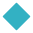 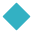 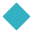 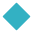      Your text here!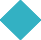 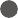 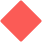 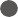 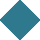 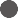 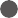 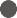 Replace your text here! Replace your text here! Replace your text here! Replace your text here! Replace your text here!TextText Your text here!Replace your text here! Replace your text here! Replace your text here! Replace your text here! Replace your text here!     Your text here!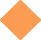 Replace your text here! Replace your text here! Replace your text here!TextTextText Your text here!Replace your text here! Replace your text here! Replace your text here!Replace your text here! Replace your text here!     Your text here!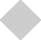 Replace your text here! Replace your text here! Replace your text here! Replace your text here! Replace your text here!Replace your text here! Replace your text here!